Program o včelách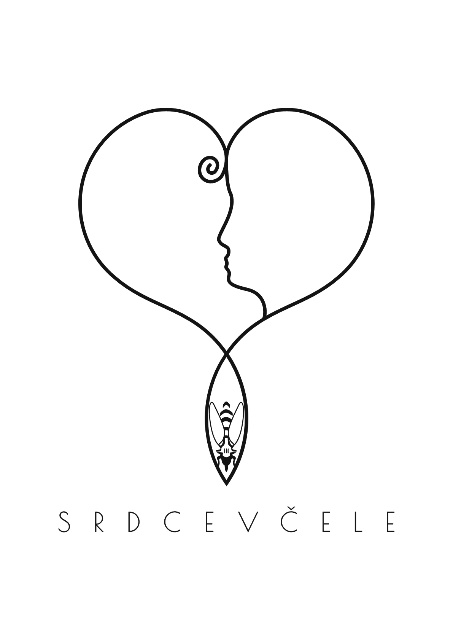 Středa 14. června 2023Medvědi 8:30 – 10:00Lišky 10:00 – 11:30Povídání o včelách s odborníkem panem Mgr. Martinem Semerádem, PhD z organizace https://srdcevcele.webnode.cz/ a dílničkou, kde si děti vyrobí mastičku.Cena: 100,- Kč